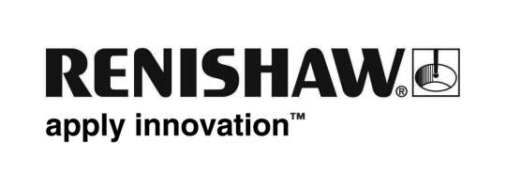 Renishaw stellt neuen ultrakompakten und höchst wiederholgenauen Funkmesstaster vorRenishaw, weltweit führender Hersteller von Produkten für die industrielle Messtechnik, wird den neuen RMP400 Messtaster für Werkzeugmaschinen noch vor der offiziellen Präsentation auf der JIMTOF 2018 in Japan auch auf der IMTS in den USA und der AMB in Stuttgart vorstellen. Der sehr kompakte Taster mit Dehnmessstreifen-Technologie wurde für kleine 5-Achsen-Werkzeugmaschinen entwickelt und stellt eine zuverlässige und präzise, taktile Messlösung für die Werkstückeinrichtung, Merkmalmessung und Überprüfung der Maschinenleistung dar.RENGAGE™ Technologie für überragende 3D-MessleistungRMP400 zusammen mit RMP600, OMP400, OMP600 und MP250 zur Baureihe der RENGAGE™ Messtaster, die die bewährte Silizium-Dehnmessstreifen-Technologie mit einer extrem kompakten Elektronik verbinden, um eine unschlagbare 3D Messleistung und höchste Wiederholgenauigkeit zu bieten. Die RENGAGE-Messtaster zeichnen sich in der Messung komplexer Formen und Konturen aus und eigenen sich optimal für den Formenbau sowie für die Luft- und Raumfahrtindustrie. Dank der extrem niedrigen Antastkraft der RENGAGE-Messtaster lassen sich Oberflächen- und Formschäden vermeiden, wodurch sich der Taster für die Prüfung empfindlicher Werkstücke sehr gut eignet. Funkübertragung mit einer hervorragenden ZuverlässigkeitDer RMP400 arbeitet mit einer Funkübertragung und eignet sich für Arbeitsumgebungen, bei denen es keine konstante Sichtverbindung zwischen Spindelmesstaster und Kommunikationsschnittstelle gibt. Die Funkübertragung mit Frequency Hopping Spread Spectrum (FHSS) ermöglicht es den Geräten Interferenzen und Funklöcher zu vermeiden, wodurch der RMP400 Taster eine beeindruckende Zuverlässigkeit selbst in HD Funkfrequenzumgebungen bieten kann.Für weitere Informationen besuchen Sie uns auf folgenden Messen: IMTS in Chicago, USA (10. – 15. September, East Hall Stand 135509); AMB in Stuttgart (18. – 22. September, Halle 7 Stand 7A11); JIMTOF in Tokio, Japan (1. – 6. November, East Hall 7 Stand E7139).-Ende-